This series of power supplies incorporate the high frequency switch mode technology to give highly regulated chassis mountable modular units with kV range varying from 10kV to 50kV catering to a wide variety of scientific and industrial applications that include XRF instruments for elemental analysis, electro-spinning, hi-pot testing electrophoresis, cable testing, etc.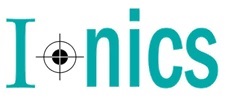 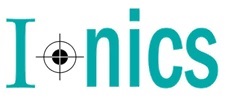 Features: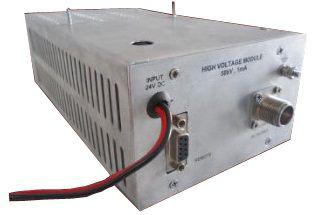 Compact & ModularPrecision RegulatedHigh stabilityRemote operationOEM Customization available *Optional. To be specified by the user.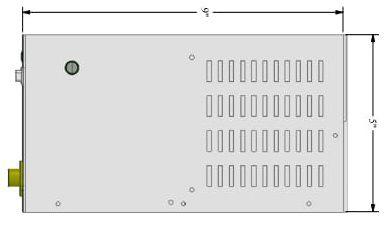 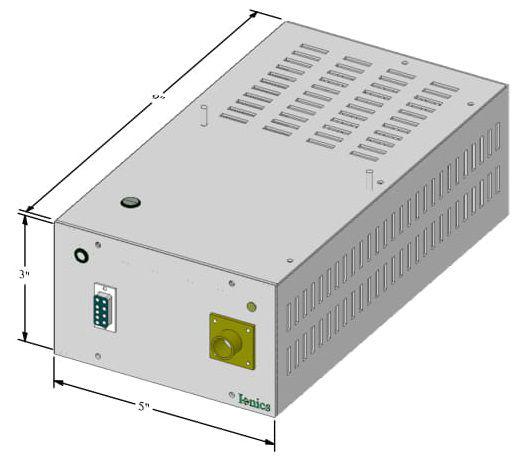 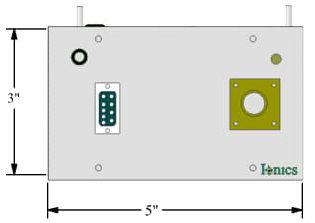 For any queries or customization requests contact us at info@ionics.co.inFor product line information visit us at www.ionics.co.inTechnical SpecificationsTechnical SpecificationsPARAMETERSPECIFICATIONInput voltage24V DC ± 10%Output Voltage*0 to 10/20/30/40/50kV DCOutput Current0 to 1mAPolarity *Positive / NegativeLine Regulation<0.05% for±10% variation in input voltageLoad Regulation<0.1% for 10 to 100%load variationStability <0.01%hour after 1 hour warm upProtectionsAgainst overload, arc and short-circuit 
During short circuit, internal circuitry limits the short circuit current Front Panel24V DC input through 1.0sqm PVC wires Fuse holder with fuse (on top plate) 
RF connector for HV output
9 pin D-connector for remote control
Stud for grounding the unitSize 5” x 9” x 3” (W x D x H)Weight 2.5kgOutput cable 26” of HV DC cableRemote Interface Connector ConfigurationRemote Interface Connector ConfigurationPins28 Pin Pluggable Connector1Common2HV Enable (Active Low)3Voltage Program 4Voltage Monitor5Current Program6Current Monitor7Reserved8Reserved9+10V DC ReferenceOrdering CodeMF050K050WPC2D4LOrdering Code123SectionDescriptionDescriptionDescriptionOptionsOptionsOptions DescriptionOptions DescriptionOptions DescriptionOptions DescriptionOptions DescriptionOptions Description1Output VoltageOutput VoltageOutput VoltageXXXXValue of output voltage
XX=10/20/30/40/50:
For 10/20/30/40/50kVValue of output voltage
XX=10/20/30/40/50:
For 10/20/30/40/50kVValue of output voltage
XX=10/20/30/40/50:
For 10/20/30/40/50kVValue of output voltage
XX=10/20/30/40/50:
For 10/20/30/40/50kVValue of output voltage
XX=10/20/30/40/50:
For 10/20/30/40/50kVValue of output voltage
XX=10/20/30/40/50:
For 10/20/30/40/50kV2Output PowerOutput PowerOutput PowerYYYYValue of output power (XX x 1mA)
YY=10/20/30/40/50WValue of output power (XX x 1mA)
YY=10/20/30/40/50WValue of output power (XX x 1mA)
YY=10/20/30/40/50WValue of output power (XX x 1mA)
YY=10/20/30/40/50WValue of output power (XX x 1mA)
YY=10/20/30/40/50WValue of output power (XX x 1mA)
YY=10/20/30/40/50W3PolarityPolarityPolarityPPPositivePositivePositivePositivePositivePositive3PolarityPolarityPolarityNNNegativeNegativeNegativeNegativeNegativeNegative